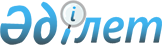 Бұқар жырау ауданы бойынша мүгедектер үшін жұмыс орындарына квота белгілеу туралы
					
			Күшін жойған
			
			
		
					Қарағанды облысы Бұқар жырау ауданы әкімдігінің 2014 жылғы 27 ақпандағы № 07/02 қаулысы. Қарағанды облысының Әділет департаментінде 2014 жылғы 26 наурызда № 2569 болып тіркелді. Күші жойылды - Қарағанды облысы Бұқар жырау ауданы әкімдігінің 2016 жылғы 25 мамырдағы № 15/08 қаулысымен      Ескерту. Күші жойылды - Қарағанды облысы Бұқар жырау ауданы әкімдігінің 25.05.2016 № 15/08 қаулысымен.

      Қазақстан Республикасының 2001 жылғы 23 қаңтардағы "Халықты жұмыспен қамту туралы" Заңының 7 бабының 5-2) тармақшасына, Қазақстан Республикасының 2005 жылғы 13 сәуірдегі "Қазақстан Республикасында мүгедектерді әлеуметтік қорғау туралы" Заңының 31 бабының 1) тармақшасына сәйкес, Қазақстан Республикасының 2001 жылғы 23 қаңтардағы "Қазақстан Республикасындағы жергілікті мемлекеттік басқару және өзін-өзі басқару туралы" Заңының негізінде мүгедектерді жұмысқа орналастыруды қамтамасыз ету мақсатында, аудан әкімдігі ҚАУЛЫ ЕТЕДІ:

      1. Бұқар жырау ауданы бойынша жұмыс орындарының жалпы санының үш пайызы мөлшерінде мүгедектер үшін жұмыс орындарына квота белгіленсін.

      2. "Бұқар жырау ауданының жұмыспен қамту және әлеуметтік бағдарламалар бөлімі" мемлекеттік мекемесі (Н.Г. Алексеева) мүгедектерді жұмысқа орналасуына жәрдем жасасын.

      3. Осы қаулының орындалуын бақылау аудан әкімінің орынбасары Асхат Сағадиұлы Әлиге жүктелсін.

      4. Осы қаулы алғаш ресми жарияланған күннен бастап қолданысқа енгізіледі.


					© 2012. Қазақстан Республикасы Әділет министрлігінің «Қазақстан Республикасының Заңнама және құқықтық ақпарат институты» ШЖҚ РМК
				Аудан әкімі

Н. Кобжанов

